학부별졸업요건 - 1998년도 신입생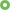 인문과학부 졸업요건경법학부 졸업요건자연과학부 졸업요건보건과학부 졸업요건